На основании приказа Министерства образования и науки Забайкальского края от 24.06.2022 № 580 «О проведении оценки системы управления качеством образования органов местного самоуправления в 2022 году», в соответствии с постановлением администрации муниципального района «Улётовский район» от 11.02.2019 № 73/н «Об утверждении муниципальной программы «Развитие муниципальной системы образования муниципального района «Улётовский район» на 2019-2023 годы», постановлением администрации муниципального района «Улётовский район» Забайкальского края от 27.07.2021 № 339/н «Об утверждении Концепции системы управления качеством образования муниципального района «Улётовский район» Забайкальского на период с 2021 по 2024 годы», в целях формирования системы оценки качества образования в муниципальном районе «Улётовский район» Забайкальского края», администрация муниципального района «Улётовский район» Забайкальского края п о с т а н о в л я е т:1. Утвердить Положение о мониторинге системы оценки качества подготовки обучающихся образовательных организаций муниципального района «Улётовский район» Забайкальского края (приложение 1).2. Утвердить Положение о системе оценки качества подготовки обучающихся образовательных организаций муниципального района «Улётовский район» Забайкальского края (приложение 2).3. Отделу образования администрации муниципального района «Улётовский район» Забайкальского края обеспечить информирование образовательных организаций муниципального района «Улётовский район» Забайкальского края, и организовать проведение мониторинга.4. Настоящее постановление опубликовать (обнародовать) на официальном сайте муниципального района «Улётовский район» в информационно-телекоммуникационной сети "Интернет" в разделе «Документы» - «Правовые акты администрации» и в разделе «Деятельность» - «Образование» - «Механизмы управления качеством образовательной деятельности»  -  https://uletov.75.ru/.5. Контроль  за исполнением настоящего постановления возложить на заместителя главы муниципального района «Улётовский район» (С.В.Саранина).И.о. главы муниципального района «Улётовский район»						               В.А.ГорковенкоПриложение 1к постановлению администрациимуниципального района«Улётовский район»от «___» июня 2022 года № ___/нПоложение о мониторинге системы оценки качества подготовки обучающихся образовательных организаций муниципального района «Улётовский район» Забайкальского края1. Общие положения1.1. Настоящее положение является нормативным документом, регламентирующим организацию и содержание проведения мониторинга системы оценки качества подготовки обучающихся образовательных организаций муниципального района «Улётовский район».1.2. Мониторинг системы оценки качества подготовки обучающихся является составной частью Региональной системы оценки качества образования и предполагает постоянное отслеживание состояния уровня образования обучающихся.1.3. Нормативным обеспечением мониторинга являются следующие документы:- Указ Президента Российской Федерации от 7 мая 2018 года № 204 «О национальных целях и стратегических задачах развития Российской Федерации на период до 2024 года»;- Федеральный закон от 29 декабря 2012 года № 273-ФЗ «Об образовании в Российской Федерации»;- постановление Правительства Российской Федерации от 5 августа 2013 года № 662 «Об осуществлении мониторинга системы образования»;- приказ Министерства образования и науки Забайкальского края от 24.06.2022 № 580 «О проведении оценки системы управления качеством образования органов местного самоуправления в 2022 году»; - постановление администрации муниципального района «Улётовский район» от 11.02.2019 № 73/н «Об утверждении муниципальной программы «Развитие муниципальной системы образования муниципального района «Улётовский район» на 2019-2023 годы»;- постановлением администрации муниципального района «Улётовский район» Забайкальского края от 27.07.2021 № 339/н «Об утверждении Концепции системы управления качеством образования муниципального района «Улётовский район» Забайкальского на период с 2021 по 2024 годы».1.4. В настоящем положении используются следующие термины:Мониторинг - специально организованный, постоянный, целевой контроль и диагностика состояния образования на базе систематизации существующих источников информации.Объектом мониторинга являются класс, учащийся, учитель, а также отдельные направления образовательного процесса.Субъект мониторинга - специалист, в соответствии с должностными обязанностями занимающийся мониторингом на любом этапе.Мониторинг в образовании - это система сбора, обработки, хранения и распространения информации об образовательной системе или отдельных ее компонентах.Главное назначение мониторинга - обеспечить всех участников образовательного процесса обратной связью, которая позволяет вносить последовательные изменения в ход реализации образовательной программы с целью повышения качества ее результатов.Качество образования - интегральная характеристика системы образования, отражающая степень соответствия реальных достигаемых образовательных результатов, условий образовательного процесса нормативным требованиям, социальным и личностным ожиданиям.2. Цели и задачи мониторинга2.1. Целью мониторинга является получение объективной информации о качестве подготовки обучающихся, своевременной разработки и применения корректирующих и предупреждающих действий по оптимизации системы оценки качества подготовки обучающихся.2.2. Задачи мониторинга:- фиксирование состояния системы оценки качества подготовки обучающихся, оценивание эффективности системы;-	формирование единого понимания критериев оценки качества подготовки обучающихся;-	формирование системы показателей, позволяющей эффективно реализовывать основные цели оценки качества подготовки обучающихся;-	обеспечение органов управления образования и администрации образовательных учреждений информацией, полученной при осуществлении мониторинга, по созданию прогнозов, рекомендаций, аналитических, справочных материалов;-	информационное, методическое, аналитическое и экспертное обеспечение мониторинга системы оценки качества подготовки обучающихся.3. Функции мониторинга3.1. Аналитико-оценочная функция - получение данных об уровне подготовки обучающихся, их глубокий анализ;3.2. Мотивационная функция - воздействие собранной информации на сознание и чувства участников образовательного процесса, подводящее последующую деятельность к желаемому результату и избежание нежелательного результата;3.3. Контролирующая функция - постоянное отслеживание образовательных результатов и сравнение их с исходными;3.4. Прогностическая функция - формулирование на основе полученных данных обоснованного заключения о дальнейшем плане преобразования педагогического процесса;3.5. Корректирующая функция - реагирование на полученные данные мониторинга, разработка и осуществление мер по устранению и профилактике недостатков учебного процесса;3.6. Информационная функция - обеспечение всех уровней управления информацией о качестве подготовки обучающихся.4. Принципы мониторинга4.1. Принцип непрерывности: полная и разносторонняя информация о наблюдаемом объекте в течение длительного времени, определение перехода одного качества в другое;4.2. Принцип сравнимости: результаты, полученные в ходе мониторинга, должны быть сопоставимы как внутри образовательной организации, так и с муниципальными образовательными организациями;4.3. Принцип объективности: информация, полученная в ходе мониторинга, должна отражать реальное состояние системы оценки качества подготовки обучающихся;4.4. Принцип оперативности: данные, полученные в ходе мониторинга, должны являться средством для принятия оперативных решений;4.5. Принцип открытости, прозрачности процедур оценки качества образования; преемственности в образовательной политике, доступности информации о состоянии и качестве образования для различных групп потребителей.5. Показатели мониторинга5.1. Наличие нормативно-правовой базы для проведения мониторинга системы оценки качества подготовки обучающихся;5.2. Наличие программно-технологического обеспечения проведения мониторинга системы оценки качества подготовки обучающихся;5.3. Наличие показателей, соответствующих обоснованной цели мониторинга системы оценки качества подготовки обучающихся;5.4. Наличие аналитических материалов и методических рекомендаций по результатам оценочных процедур;5.5. Анализ эффективности принятых мер.6. Порядок проведения мониторинга6.1. Общее руководство мониторингом системы оценки качества подготовки обучающихся находится в компетенции Администрации муниципального района «Улётовский район» Забайкальского края. Организация проведения мониторинга – отдел  образования и социальной политики  администрации муниципального района «Улётовский район» Забайкальского края», который:- организует разработку нормативных и методических материалов и обеспечивает ими образовательные учреждения;- определяет объем и структуру информационных потоков и организует их;- планирует и организует комплексные мониторинговые исследования;- организует распространение информации о результатах мониторинга.6.2. Для проведения мониторинга могут быть привлечены эксперты из числа представителей профессионально педагогической общественности муниципального органа управления образования, педагогов и руководителей общеобразовательных организаций.6.3. Реализация мониторинга предполагает последовательность следующих действий:- задание на мониторинг;- сбор данных (проведение мониторинга);- обработка результатов;- анализ результатов;- использование результатов в управленческой деятельности, принятие решений по результатам мониторинга.6.4. Проведение мониторинга предполагает широкое использование современных информационных технологий на всех этапах сбора, обработки, хранения и использования информации. Хранение и оперативное использование информации осуществляется посредством электронной связи и регулярно пополняемых электронных баз данных. Базы данных мониторинга поддерживаются комплексом программно-технологических и технических средств.6.5. Инструментарий мониторинга должен отвечать требованиям надежности, удобства использования,	доступности для различных уровней управления.6.6. Процедура измерения, используемая в рамках мониторинга, должна быть направлена на установление качественных и количественных характеристик объекта системы общего образования.6.7. В мониторинге в качестве источников информации могут быть использованы:- анализ результатов государственной итоговой аттестации;- анализ результатов всероссийских проверочных работ;- анализ результатов международного сравнительного исследования (МСИ);- анализ результатов общероссийской оценки по модели PISA;- анализ результатов национального исследования качества образования (НИКО);- анализ результатов региональных оценочных процедур;- анализ результатов социологических исследований.6.9. Периодичность мониторинга определяется отделом образования и социальной политики администрации  МР «Улётовский район» Забайкальского края.7. Проведение анализа результатов мониторинга7.1. На основании мониторинга фиксируется состояние качества муниципальной  системы оценки качества подготовки обучающихся.7.2. Результаты мониторинга являются основанием для принятия управленческих решений.7.3. По результатам мониторинга готовятся аналитические материалы (сборники, адресные рекомендации, служебные записки и т.д.), в формах, соответствующих целям и задачам мониторинга. Указанные материалы включают аналитическую информацию и предложения по вопросам, решение которых находится в компетенции органов  управления  образованием.Приложение 2к постановлению администрациимуниципального района«Улётовский район»от «___» июня 2022 года № ___/нПоложение о системе оценки качества подготовки обучающихся по образовательным программам начального общего, основного общего и среднего общего образования1.	Общие положения1.1. Положение о системе оценки качества подготовки обучающихся (далее - Положение) разработано в соответствии с нормативными правовыми документами, регламентирующими процесс развития системы образования Российской Федерации в части оценки качества образования:- Федеральный закон от 29 декабря 2012 г. № 273-ФЗ «Об образовании в Российской Федерации»;- Указ Президента Российской Федерации от 7 мая 2018 г. № 204 «О национальных целях и стратегических задачах развития Российской Федерации на период до 2024 года»;- Постановление Правительства Российской Федерации от 5 августа 2013 г. № 662 «Об осуществлении мониторинга системы образования»;- приказ Министерства образования и науки Забайкальского края от 24.06.2022 № 580 «О проведении оценки системы управления качеством образования органов местного самоуправления в 2022 году»,- постановление администрации муниципального района «Улётовский район» от 11.02.2019 № 73/н «Об утверждении муниципальной программы «Развитие муниципальной системы образования муниципального района «Улётовский район» на 2019-2023 годы»- постановление администрации муниципального района «Улётовский район» Забайкальского края от 27.07.2021 № 339/н «Об утверждении Концепции системы управления качеством образования муниципального района «Улётовский район» Забайкальского на период с 2021 по 2024 годы».2.	Цели и задачи2.1. Целью системы оценки качества подготовки обучающихся по образовательным программам начального общего, основного общего и среднего общего образования является получение достоверной и объективной информации о качестве подготовки обучающихся на различных уровнях обучения, выявления проблем в освоении основных образовательных программ основного общего, среднего общего образования, выработки комплекса мер, направленных на повышение качества образования.2.2. Для достижения поставленной цели определены следующие задачи:- обеспечение объективности процедур оценки качества образования за счет контроля над соблюдением регламента проведения оценочных процедур;- повышение объективности оценки образовательных результатов оценочных процедур;- повышение качества подготовки обучающихся по муниципальному району,  на основе ВСОКО во всех ОО;- выявление уровня сформированности функциональной грамотности обучающихся;- внедрение	организационных, методических, информационно-коммуникационных механизмов, обеспечивающих повышение функциональной грамотности обучающихся в общеобразовательных организациях;- использование результатов НИКО и МСИ в мероприятиях по повышению уровня образовательных результатов.3.	Показатели оценки качества подготовки обучающихся3.1. Оценка качества подготовки обучающихся проводится по следующим критериям:- достижение объективности процедур оценки качества образования;- достижение обучающимися планируемых предметных результатов освоения основной образовательной программы начального общего образования (базовый уровень и уровень выше базового) в соответствии с ФГОС;- достижение обучающимися планируемых предметных результатов освоения основной образовательной программы основного общего образования (базовый уровень и уровень выше базового) в соответствии с ФГОС;- достижение обучающимися планируемых предметных результатов освоения основной образовательной программы среднего общего образования (базовый уровень и уровень выше базового) в соответствии с ФГОС;- достижение высокого уровня метапредметных результатов;- выявление уровня функциональной грамотности.3.2. Показатели оценки качества подготовки обучающихся рассчитываются в соответствии с методами расчета показателей оценки качества подготовки обучающихся согласно приложению к настоящему Положению.4.	Методы сбора и обработки информации, используемые в системе оценки качества подготовки обучающихся4.1. Оценка качества подготовки обучающихся осуществляется на основе:- данных информационных систем: федеральная информационная система оценки качества образования (далее - ФИС ОКО), региональная информационная система государственной итоговой аттестации (далее - РИС ГИА), региональная автоматизированная система ГУ «Краевой центр оценки качества образования Забайкальского края» (далее РАС КЦОКО).4.2. В качестве методов сбора информации используются результаты:-	единого государственного экзамена (ЕГЭ);-	основного государственного экзамена (ОГЭ);-	национального исследования качества образования (НИКО);-	всероссийских проверочных работ (ВПР);-	международных исследований качества образования (PISA, PIRLS и др.)-	региональных оценочных процедур;-	анкетирования.5.	Анализ и использование результатов оценки качества подготовки обучающихся5.1. Результаты оценки качества подготовки обучающихся подлежат комплексному анализу на муниципальном уровне и уровне ОО для анализа текущего состояния образовательной системы, корректировки образовательных программ и программ развития, модернизации критериев и целевых показателей развития образования на  муниципальном уровне, информационно-методического сопровождения деятельности ОО; организации работы методических объединений.5.2. Анализ результатов оценочных процедур обсуждается на заседаниях, совещаниях, круглых столах, конференциях и других мероприятиях разного уровня с целью принятия мер, направленных на повышение качества подготовки обучающихся и на формирование позитивного отношения к объективной оценке образовательных результатов.5.3. Рекомендации по итогам анализа оценочных процедур используются различными целевыми группами:- муниципальными органами управления образованием в целях решения задач, связанных с реализацией национального проекта «Образование»,- Образовательными организациями в целях совершенствования управления образовательной деятельностью для осуществления формирования и корректировки программ развития образования, планирования мероприятий по повышению качества образования, формирования и/или корректировки критериев оценки качества образования в образовательной организации, корректировки образовательных программ.- Средствами массовой информации в целях формирования объективной картины о состоянии системы образования, ключевых тенденциях, преодолеваемых проблемах и фактических объективных результатах, позитивного отношения к объективной оценке образовательных результатов путем использования аналитических материалов при подготовке публикаций.Приложениек Положению о системе оценкикачества подготовки обучающихсяпо образовательным программам начального общего,основного общего и среднего общего образованияПоказатели оценки качества подготовки обучающихся по образовательным программам начального общего, основного общего и среднего общего образования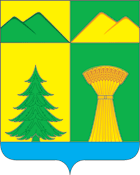 АДМИНИСТРАЦИЯ МУНИЦИПАЛЬНОГО РАЙОНА«УЛЁТОВСКИЙ РАЙОН»ЗАБАЙКАЛЬСКОГО КРАЯПОСТАНОВЛЕНИЕАДМИНИСТРАЦИЯ МУНИЦИПАЛЬНОГО РАЙОНА«УЛЁТОВСКИЙ РАЙОН»ЗАБАЙКАЛЬСКОГО КРАЯПОСТАНОВЛЕНИЕАДМИНИСТРАЦИЯ МУНИЦИПАЛЬНОГО РАЙОНА«УЛЁТОВСКИЙ РАЙОН»ЗАБАЙКАЛЬСКОГО КРАЯПОСТАНОВЛЕНИЕАДМИНИСТРАЦИЯ МУНИЦИПАЛЬНОГО РАЙОНА«УЛЁТОВСКИЙ РАЙОН»ЗАБАЙКАЛЬСКОГО КРАЯПОСТАНОВЛЕНИЕ«____»  июля 2022 года«____»  июля 2022 года№ ____/нс.УлётыОб утверждении Положений о мониторинге системы оценки качества подготовки обучающихся в муниципальном районе «Улётовский район» Забайкальского краяОб утверждении Положений о мониторинге системы оценки качества подготовки обучающихся в муниципальном районе «Улётовский район» Забайкальского краяОб утверждении Положений о мониторинге системы оценки качества подготовки обучающихся в муниципальном районе «Улётовский район» Забайкальского краяОб утверждении Положений о мониторинге системы оценки качества подготовки обучающихся в муниципальном районе «Улётовский район» Забайкальского краяПоказательОпределение показателяМетод расчетаЕдиница измеренияИсточник данныхДостижение объективности процедур оценки качества образованияДостижение объективности процедур оценки качества образованияДостижение объективности процедур оценки качества образованияДостижение объективности процедур оценки качества образованияДостижение объективности процедур оценки качества образованияДоля ОО, вошедших в федеральный перечень школ с признаками необъективности по результатам проведения ВПРХарактеризует уровень объективности проведения ВПРОтношение количества ОО вошедших в федеральный перечень школ с признаками необъективности по результатам проведения ВПР от общего количества ОО по муниципальному району%Данные РособрнадзораДоля ОО с признаками необъективности результатов ВПР, в отношении которых организована региональная перепроверкаХарактеризует уровень эффективности управления качеством образованияОтношение количества ОО, в отношении которых организована региональная перепроверка, от общего количества ОО с признаками необъективности по муниципальному району%РАС КЦОКОДоля обучающихся, подтвердивших текущую успеваемость по результатам ВПРХарактеризует уровень обеспечения объективности оценочных процедурОтношение количества обучающихся, получивших на ВПР оценку, соответствующую текущей успеваемости%ФИС ОКОДоля ОО, в которых принят порядок/регламент проведения ВПРХарактеризует уровень эффективности управления качеством образованияОтношение количества ОО/МОУО, в которых принят порядок/регламент проведения ВПР от общего количества ОО по муниципальному району%РАС КЦОКОДоля ОО/ППЭ, охваченных общественным наблюдением (при проведении ВПР, итогового сочинения, итогового собеседования, ГИА-9 и ГИА-11Характеризует уровень эффективности управления качеством образованияОтношение количества ОО, которые охвачены общественным наблюдением (при проведении ВПР, итогового сочинения, итогового собеседования, ГИА-9 и ГИА-11 и региональных проверочных работ), от общего количества ОО по муниципальному району%РАС КЦОКОДостижение сбалансированности системы оценки качества подготовки обучающихсяДостижение сбалансированности системы оценки качества подготовки обучающихсяДостижение сбалансированности системы оценки качества подготовки обучающихсяДостижение сбалансированности системы оценки качества подготовки обучающихсяДостижение сбалансированности системы оценки качества подготовки обучающихсяДоля ОО, сформировавших ВСОКОХарактеризует уровень эффективности управления качеством образованияОтношение количества ОО, сформировавших ВСОКО, к общему количеству ОО по Забайкальскому краю%РАС КЦОКОДоля ОО, опубликовавших график проведения оценочных процедурХарактеризует уровень эффективности управления качеством образованияОтношение количества ОО, опубликовавших график проведения оценочных процедур, к общему количеству ОО по муниципальному району%РАС КЦОКОДостижение обучающимися планируемых предметных результатов освоения основной образовательной программы начального общего образованияДостижение обучающимися планируемых предметных результатов освоения основной образовательной программы начального общего образованияДостижение обучающимися планируемых предметных результатов освоения основной образовательной программы начального общего образованияДостижение обучающимися планируемых предметных результатов освоения основной образовательной программы начального общего образованияДостижение обучающимися планируемых предметных результатов освоения основной образовательной программы начального общего образованияДоля выпускников 4-х классов, преодолевших минимальную границу ВПРХарактеризует качество подготовки обучающихся на базовом уровнеОтношение количества обучающихся, преодолевших минимальную границу ВПР в 4-х классах, к общему количеству участников ВПР 4-х классов по муниципальному району%ФИС ОКОДоля выпускников 4-х классов, выполнивших ВПР на высоком уровнеХарактеризует качество подготовки обучающихся на высоком уровнеОтношение количества обучающихся, выполнивших ВПР в 4-х классах на высоком уровне, к количеству участников ВПР в 4-х классах по муниципальному району%ФИС ОКОДостижение обучающимися планируемых предметных результатов освоения основной образовательной программы основногообщего образованияДостижение обучающимися планируемых предметных результатов освоения основной образовательной программы основногообщего образованияДостижение обучающимися планируемых предметных результатов освоения основной образовательной программы основногообщего образованияДостижение обучающимися планируемых предметных результатов освоения основной образовательной программы основногообщего образованияДостижение обучающимися планируемых предметных результатов освоения основной образовательной программы основногообщего образованияДоля обучающихся 5-8 классов, преодолевших минимальную границу ВПР по предметуХарактеризует качество подготовки обучающихся на базовом уровнеОтношение количества обучающихся 5-8 классов, преодолевших минимальную границу ВПР по предмету, к общему количеству участников ВПР по предмету по муниципальному району%ФИС ОКОДоля выпускников 5-8 классов, выполнивших ВПР на высоком уровне по предметуХарактеризует качество подготовки обучающихся на высоком уровнеОтношение количества обучающихся, выполнивших ВПР в 5-8 классах на высоком уровне, к количеству участников ВПР в 5-8 классах по предмету по муниципальному району%ФИС ОКОДоля выпускников 9 классов, не преодолевших минимальный порог ОГЭ (по русскому языку и математике)Характеризует качество подготовки обучающихся на базовом уровнеОтношение количества выпускников 9 классов, не преодолевших минимальный порог (по предмету), к общему количеству участников по предмету по муниципальному району%РИС ГИАДостижение обучающимися планируемых предметных результатов освоения основной образовательной программы среднегообщего образованияДостижение обучающимися планируемых предметных результатов освоения основной образовательной программы среднегообщего образованияДостижение обучающимися планируемых предметных результатов освоения основной образовательной программы среднегообщего образованияДостижение обучающимися планируемых предметных результатов освоения основной образовательной программы среднегообщего образованияДостижение обучающимися планируемых предметных результатов освоения основной образовательной программы среднегообщего образованияДоля выпускников 11 классов преодолевших минимальный порог ЕГЭ (по русскому языку, математике базового, математике профильного уровня)Характеризует качество подготовки обучающихся на базовом и высоком уровнеОтношение количества выпускников 11 классов, не преодолевших минимальный порог (по предмету), к общему количеству выпускников 11 классов по предмету по муниципальному району%РИС ГИАДоля выпускников 11 классов, набравших на ЕГЭ 80 баллов и более (хотя бы по одному предмету)Характеризует качество подготовки выпускников на высоком уровнеОтношение количества выпускников 11 классов, набравших на ЕГЭ 80 баллов и более (хотя бы по одному предмету), к общему количеству участников 11 классов по муниципальному району%РИС ГИАДоля обучающихся 11 классов, не преодолевших минимальный порог региональной оценочной процедурыХарактеризует качество подготовки обучающихся на базовом уровнеОтношение количества участников региональной оценочной процедуры 11 класса, не преодолевших минимальный порог, к общему количеству участников региональной оценочной процедуры 11 класса по муниципальному району %РАС КЦОКОДостижение высокого уровня метапредметных результатовДостижение высокого уровня метапредметных результатовДостижение высокого уровня метапредметных результатовДостижение высокого уровня метапредметных результатовДостижение высокого уровня метапредметных результатовДоля обучающихся 4-8 классов, достигших высокого уровня владения метапредметными умениями по результатам ВПРХарактеризует качество владения обучающимися метапредметными умениями на высоком уровнеОтношение количества участников 4-8 классов, достигших высокого уровня владения метапредметными умениями, к общему количеству участников 4-8 классов по муниципальному району%РАС КЦОКОВыявление уровня функциональной грамотностиВыявление уровня функциональной грамотностиВыявление уровня функциональной грамотностиВыявление уровня функциональной грамотностиВыявление уровня функциональной грамотностиДоля ОО, использующих банк заданий по оценке функциональной грамотностиХарактеризует уровень использования банка оценочных средств в учебном процессеОтношение количества ОО, использующих банк заданий, к общему количеству ОО по муниципальному району%РАС КЦОКОДоля обучающихся 5-8 классов, достигших повышенного уровня функциональной грамотности по результатам региональных оценочных процедур (в зависимости от направления)Характеризует уровень сформированности функциональной грамотностиОтношение количества обучающихся 5-8 классов, достигших повышенного уровня функциональной грамотности по результатам региональных оценочных процедур, к общему количеству участников 5-8 классов по муниципальному району%РАС КЦОКОДоля обучающихся 7 класса, показавших высокий результат выполнения заданий ВПР, оценивающих функциональную грамотностьХарактеризует уровень сформированности функциональной грамотностиОтношение количества обучающихся 7 класса, показавших высокий результат выполнения заданий ВПР, оценивающих функциональную грамотность, к общему количеству участников 7 классов по муниципальному району%ФИС ОКО